Issue date: (1)*: in hours
(3)*: One full completed academic year = 60 ECTS Credits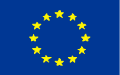 European Credit Transfer and Accumulation System (ECTS)INSTITUTION: Name: SUPINFO Institute of Information TechnologyDepartment of: Computer Science and Information Technology
Departmental Coordinator: SUPINFO Academic Department
Tel.: +33 (0) 1 53 35 97 00 – Fax: +33 (0) 1 53 35 97 01E-mail: info@supinfo.comSTUDENT: Name:      First Name: Date & Place of Birth: Identification Number (CampusID): Year of study: Field of study: COURSE UNIT CODECOURSELENGTH OF COURSE UNIT (1)*MARKECTS CREDITS (3)*5BDPBUSINESS DEVELOPMENT PROJECT2416.555BISBUSINESS INTELLIGENCE SOLUTIONS4810.7555ENGFOREIGN LANGUAGES4814.06145EPSENTREPRENEURSHIP AND IT4812.7555ERPERP SOLUTIONS481255INTFULL TIME INTERNSHIPN/A16.333105ITLQUALITY AND SERVICES STRATEGY2412.535LAWIT LAW 5 : IT CONTRACT LAW2412.2535LIFPARTICIPATION TO SCHOOL'S EVENTSN/A1625MDDMASTER’S DEGREE DISSERTATIONN/A15.75105MGTIT MANAGEMENT 5: ERP AND BI, CORPORATE STRATEGY481345NET.NET TECHNOLOGIES: ENTERPRISE APPLICATIONS249.33305POLPARTICIPATION TO SUPINFO COMMUNITYN/A305PTIPART TIME INTERNSHIP (OPTIONAL)N/A005VTZVIRTUALIZATION AND INTEROPERABILITY2410.54Total(3)*:60